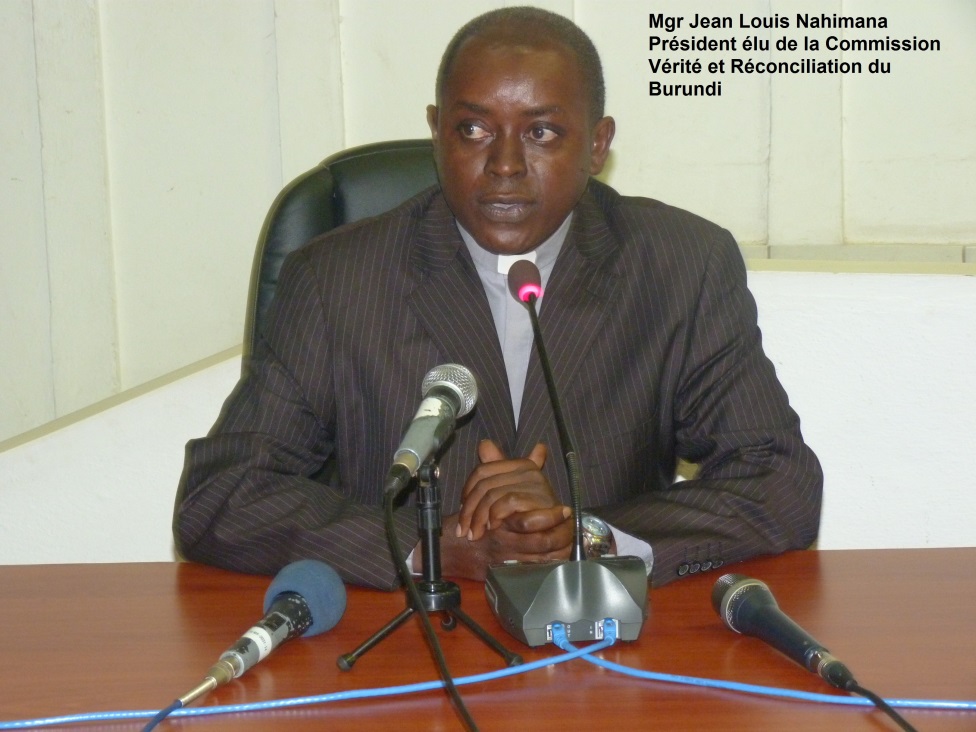 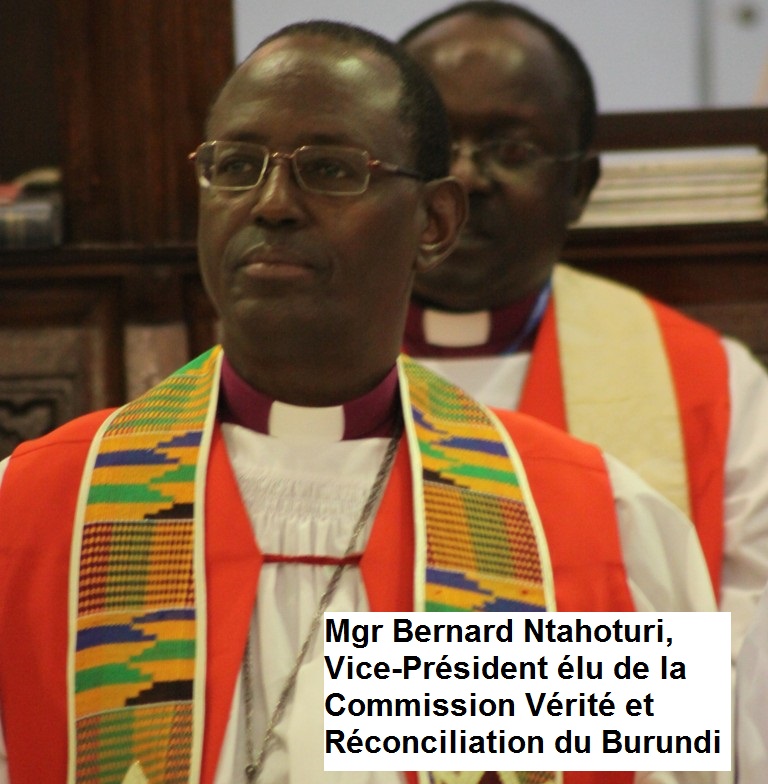 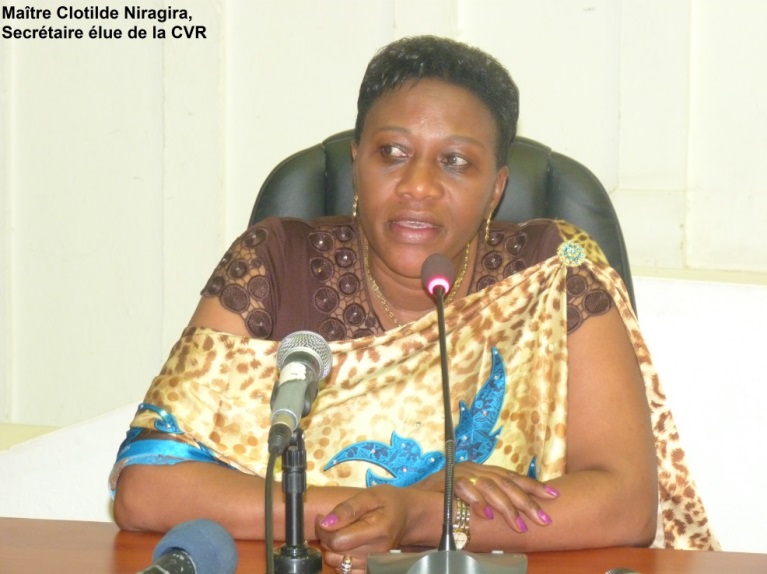 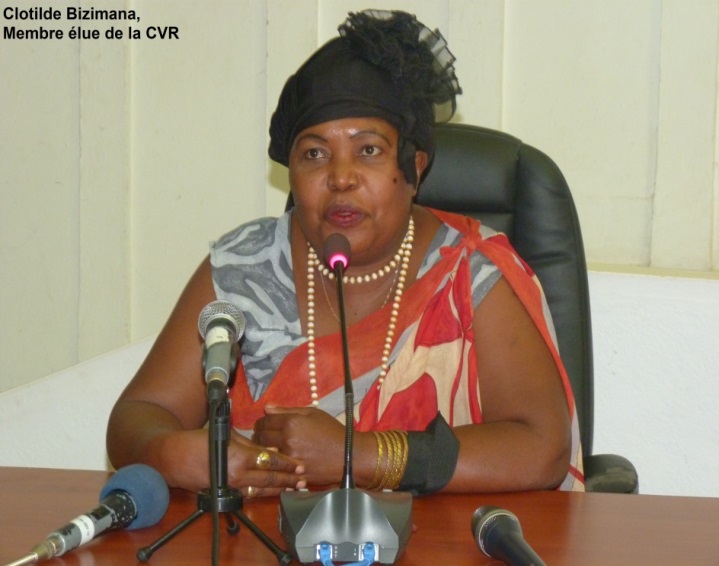 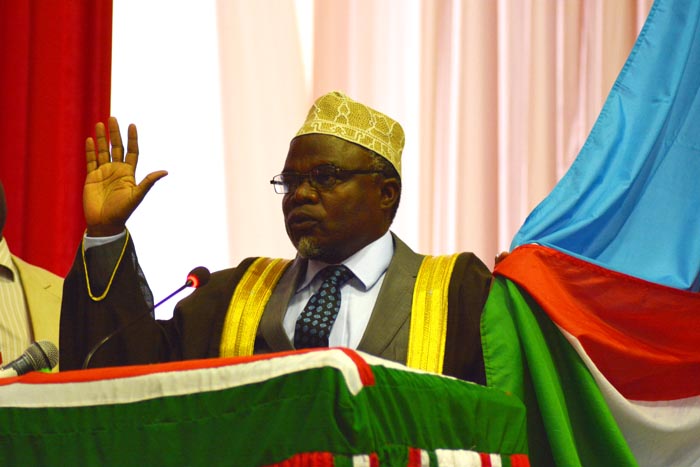 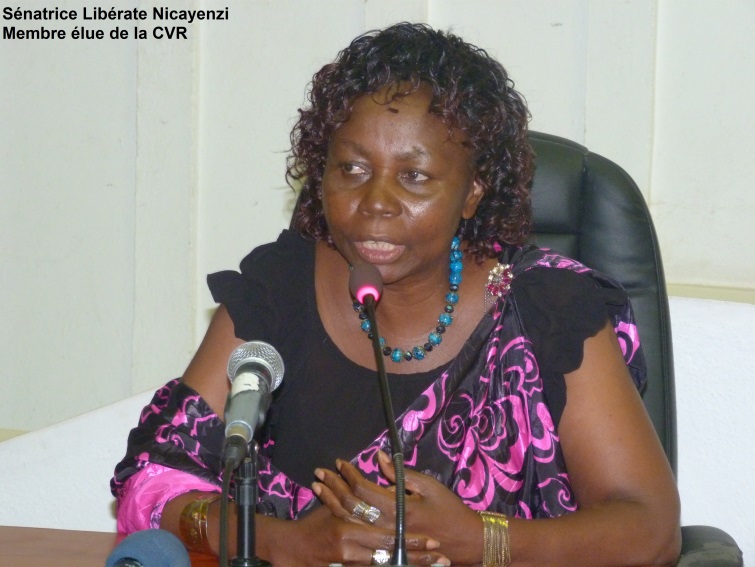 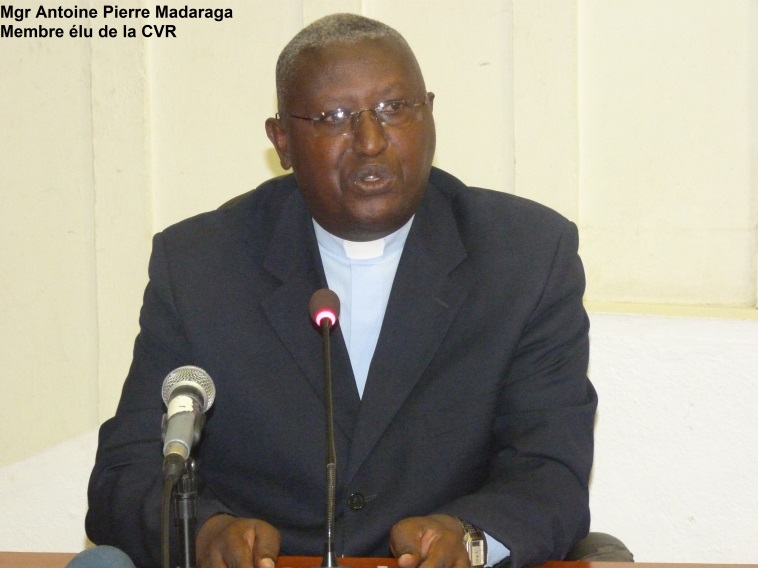 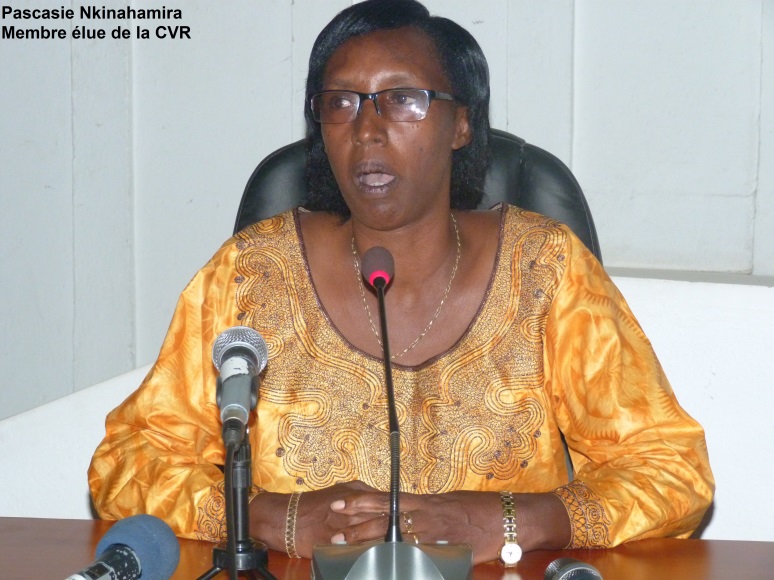 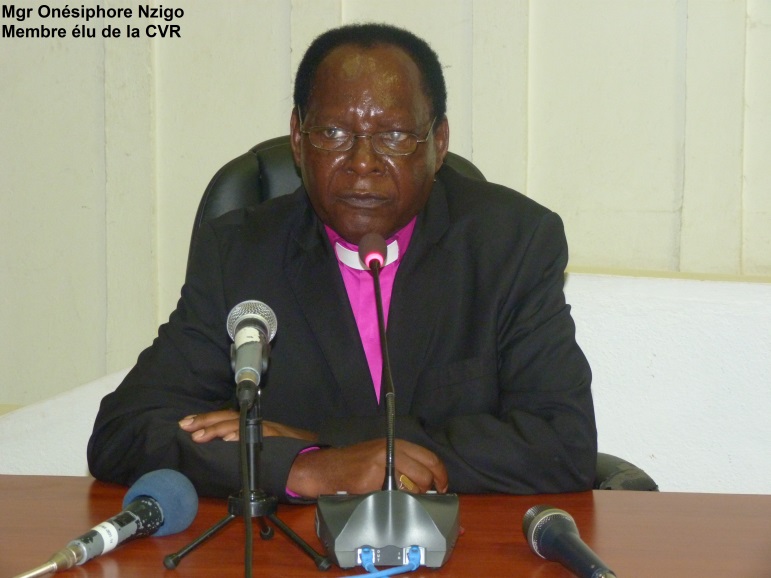 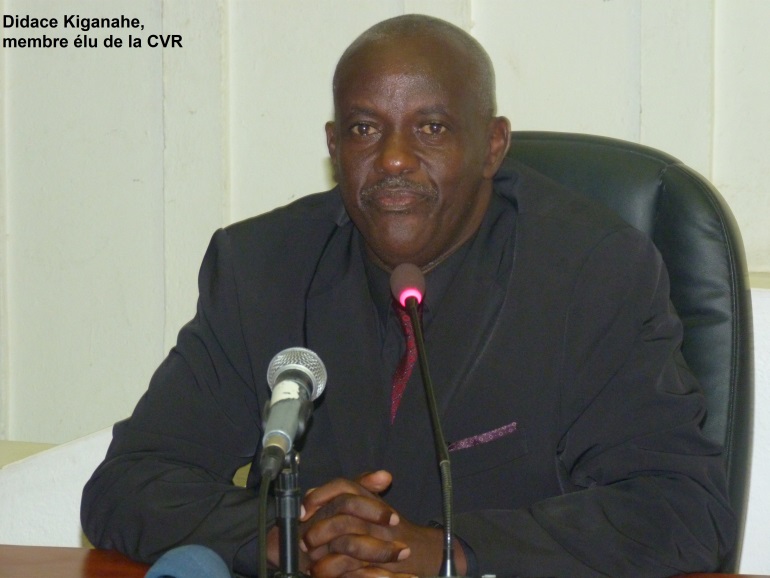 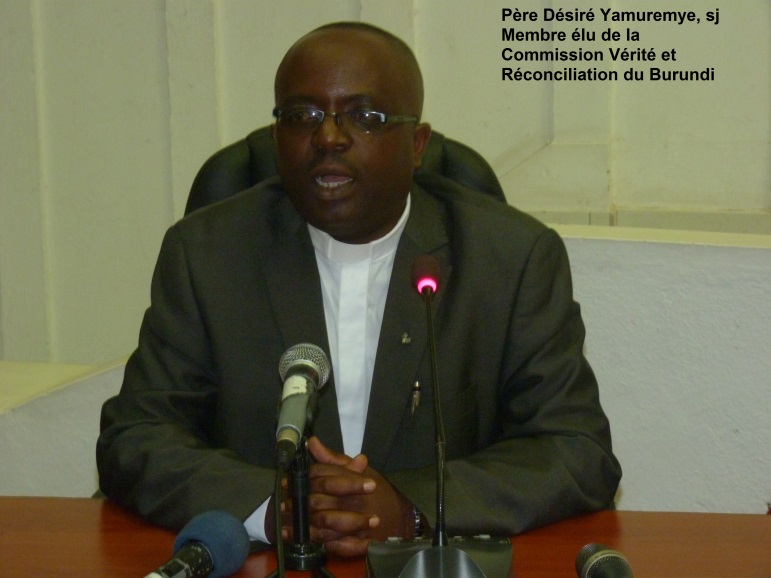 Membres de la Commission Vérité et Réconciliation du Burundi, élus par l’Assemblée nationale le 3 décembre 2014Membres de la Commission Vérité et Réconciliation du Burundi, élus par l’Assemblée nationale le 3 décembre 2014Membres de la Commission Vérité et Réconciliation du Burundi, élus par l’Assemblée nationale le 3 décembre 2014Membres de la Commission Vérité et Réconciliation du Burundi, élus par l’Assemblée nationale le 3 décembre 2014Membres de la Commission Vérité et Réconciliation du Burundi, élus par l’Assemblée nationale le 3 décembre 2014Membres de la Commission Vérité et Réconciliation du Burundi, élus par l’Assemblée nationale le 3 décembre 2014Membres de la Commission Vérité et Réconciliation du Burundi, élus par l’Assemblée nationale le 3 décembre 2014Membres de la Commission Vérité et Réconciliation du Burundi, élus par l’Assemblée nationale le 3 décembre 2014Membres de la Commission Vérité et Réconciliation du Burundi, élus par l’Assemblée nationale le 3 décembre 2014NomPrénomFonctionDate de naissanceRégion d’origineParti politique EthnieRéligionExpertiseNAHIMANAJean-Louis(Mgr)Président1964Bujumbura-HCatholiqueThéologie ; Ancien Vicaire général archidiocèse Bujumbura; Secrétaire général CEJP (Commission Episcopale Justice et paix) à Bujumbura ; Président  Fédération de KarateNTAHOTURIBernard(Mgr)Vice-Président1948Bururi-TAnglicanThéologie; Archevêque de l’Eglise anglicane ; Evêque diocèse de Matana ; ancien Chef de Cabinet du Président Bagaza; membre du Conseil national de SécuritéNIRAGIRAClotildeSecrétaire1968KarusiCNDD-FDDH-Juriste; Ministre des Droits de la personne humaine ; Ancienne Chef de Cabinet du Président Nkurunziza ; Ancienne Ministre de la Justice ; Ancienne Membre de la CENI BIZIMANAClotildeCommissaire1964GitegaFNLH-Juriste;  Conseillère Office de l’Ombudsman; Vice-Présidente SOSUMO ; ancien Membre du Comité ‘Kavakure’ ; ancienne sénatrice FRODEBUKIGANAHEDidaceCommissaire1960BujumburaFRODEBU Nyakuri T-Docteur en droit, avocat, consultant;Ancien Ministre de la Justice; Ancien Député FRODEBUMADARAGAPierre(Mgr)Commissaire1953Kayanza-TCatholiquePhilosophie et théologie ; Vicaire général diocèse de Ngozi; Recteur Petit Séminaire de Mureke ; Président Conseil d’Administration Université de NgoziNICAYENZILibérateCommissaire1957Mwaro(Communauté des Batwa)Twa-Sénatrice ; ancienne présidente de l’UNIPROBA ; ancienne députéNKINAHAMIRAPascasieCommissaire1959RutanaUPRONAT-Conseiller 1er VP de la Rép ; ancienne membre CNTB ; ancienne Députée UPRONA; ancienne vice-présidente du Comité ‘Kavakure’NZIGOOnesphore(Mgr)Commissaire1951Gitega-HMéthodisteThéologie ; Président Conseil d’Administration Université Espoir d’Afrique ; Président Réseau national des pasteurs des églises chrétiennes (RENAPEC), Prof. à l’Univ LumièreSHABANIAli (Sheikh)Commissaire1960Bujumbura-HMusulmanLittérature arabe ; ProfesseurYAMUREMYEDésiré(Père)Commissaire1973Kayanza-HCatholiqueJésuitePhilosophe et Sociologue; Consultant en matière de JT